Họ và tên: ____________________ Lớp 2______ Trường Tiểu học _________________=======================================================================TUẦN 29I. Luyện đọc văn bản sau: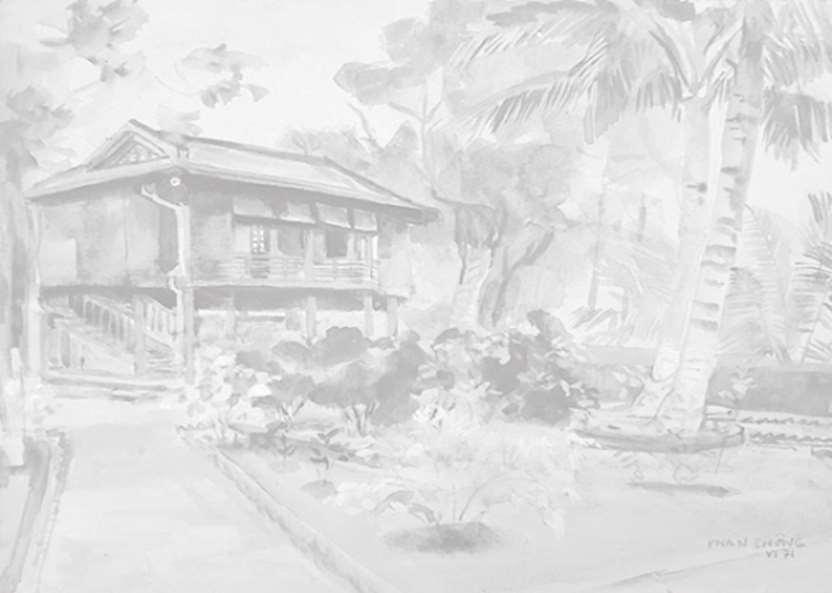 LÊN THĂM NHÀ BÁCLên thăm nhà Bác hôm nayTrắng ngân hoa huệ, hương bay dịu hiềnTưởng trong truyện cổ cảnh tiênNhà sàn mát mẻ kề bên mặt hồ.Từng đàn con chép, con rôTăm lay bóng nắng, nhớ giờ Bác ra.Hàng rào dâm bụt, đơm hoaNgõ vào gợi nhớ quê nhà Bác xưa.Bật đèn, đài nói sớm trưaTưởng như trong bức rèm thưa Bác ngồi...Hằng PhươngII.	Dựa vào bài đọc, khoanh vào đáp án đúng nhất hoặc làm theo yêu cầu: 1. Bác Hồ nuôi cá ở đâu?A. ở trong chậu cá cảnh.	B. ở suốiC. ở trong ao	D. ở trong hồ2.	Những loài hoa nào dưới đây được nhắc đến trong đoạn thơ?A. hoa huệ	B. hoa dâm bụtC. hoa nhài	D. hoa lan3. Trong đoạn thơ tác giả đã so sánh nhà Bác với:A.	Truyện cổ tích B. Truyện ngụ ngôn C. Cảnh tiên4. Hãy viết 2-3 câu thể hiện những điều em biết về quê hương của Bác Hồ:………………………………………………………………………………………..………………………………………………………………………………………..……………………………………………………………………………………..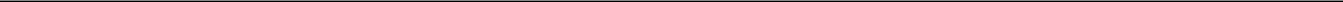 Họ và tên: ____________________ Lớp 2______ Trường Tiểu học _________________=======================================================================III. Luyện tập5.	Gạch dưới những từ ngữ chỉ Bác Hồ trong đoạn thơ sau:Mình về với Bác đường xuôiThưa giùm Việt Bắc không nguôi nhớ NgườiNhớ Ông Cụ mắt sáng ngời...(Tố Hữu)6. Điền vào chỗ trống ưc hay ưt :t..´.. giận	th..´.. khuya	đ…´.. tays..´… khoẻ	bút m…..	d…´… khoát7.	Đặt câu theo mẫu “Ai làm gì?” phù hợp với mỗi tranh: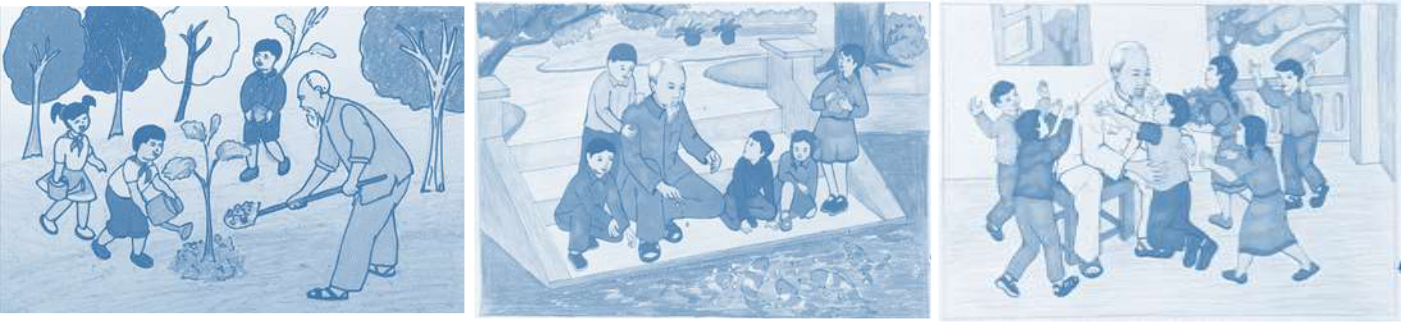 Tranh 1	Tranh 2	Tranh 3-	Tranh 1: ……………………………………………………………………………-	Tranh 2: ……………………………………………………………………………-	Tranh 3: ……………………………………………………………………………8. Chọn từ ngữ thích hợp trong ngoặc điền vào chỗ chấm trong đoạn văn sau:Bác Hồ là vị lãnh tụ vô cùng ………………… của nhân dân Việt Nam. Sinh thời,Bác rất …………………….. đến các cháu thiếu niên nhi đồng. Ngày nay, Bác tuy đã………………………… nhưng hình ảnh Bác mãi còn ………………..trong lòng mỗingười dân Việt Nam.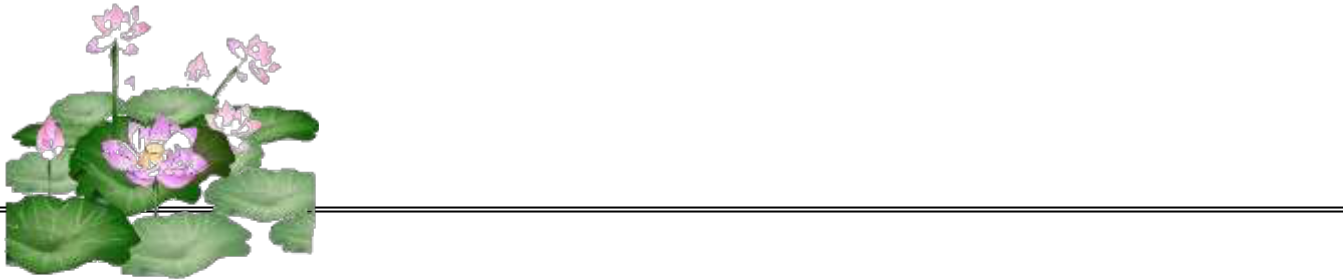 (quan tâm, kính yêu, đi xa, in đậm)